                 ПРОЕКТ                                                                                                                                     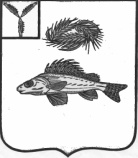   АДМИНИСТРАЦИЯНОВОСЕЛЬСКОГО МУНИЦИПАЛЬНОГО ОБРАЗОВАНИЯЕРШОВСКОГО МУНИЦИПАЛЬНОГО РАЙОНА САРАТОВСКОЙ ОБЛАСТИПОСТАНОВЛЕНИЕОт  _____________2020                                                                             № ________«О внесении изменений и дополнений в постановление администрации Новосельского муниципального образованияЕршовского  муниципального  района                                                                        от  12.12.2018  № 23»  В соответствии с Федеральным законом от 06.10.2003 №131-ФЗ «Об общих принципах организации местного самоуправления в Российской Федерации, руководствуясь Уставом Новосельского муниципального образования Ершовского муниципального района, администрация Новосельского муниципального образования Ершовского муниципального района ПОСТАНОВЛЯЕТ:Внести в Административный регламент предоставления муниципальной услуги «Предоставление земельных участков, находящихся в муниципальной собственности, без проведения торгов», утвержденный постановлением администрации Новосельского муниципального образования Ершовского муниципального района от 12.12.2018 № 23 следующие изменения и дополнения:Пункт 2 постановления дополнить словами «, администрации Новосельского муниципального образования Ершовского муниципального района от 02.12.2015 № 43»;пункт 2.5 административного регламента изложить в новой редакции:«2.5. Правовые основания для предоставления муниципальной услуги.Перечень нормативных правовых актов, регулирующих предоставление муниципальной услуги (с указанием их реквизитов и источников официального опубликования), подлежит обязательному размещению на официальном сайте администрации Ершовского муниципального района в сети «Интернет», в федеральном реестре и на Едином портале государственных и муниципальных услуг»;В пункте 2.14 административного регламента слова «http://www.erhov.sarmo.ru» заменить словами «http://www.adminemr.ru»; Пункты 3.3.3., п.3.3.6  административного регламента дополнить абзацами следующего содержания:«В случае, если схема расположения земельного участка, в соответствии с которой предстоит образовать земельный участок, подлежит согласованию в соответствии со статьей 3.5 Федерального закона от 25 октября 2001 года N 137-ФЗ "О введении в действие Земельного кодекса Российской Федерации", срок принятия указанного решения может быть продлен не более чем до сорока пяти дней со дня поступления заявления о предварительном согласовании предоставления земельного участка. Об отсутствии заявлений иных граждан, крестьянских (фермерских) хозяйств, поступивших в срок, указанный в абзаце первом настоящего пункта, и о продлении срока принятия решения о предварительном согласовании предоставления земельного участка уполномоченный орган уведомляет заявителя».Разместить настоящее постановление на официальном сайте администрации Ершовского  муниципального района в сети «Интернет».Глава  Новосельского                                                                                    муниципального образования                                         И.П. Проскурнина